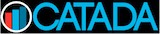 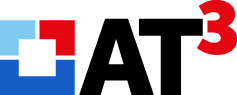 Administrative Guidance: AT “Maker” efforts If you are engaged in AT “maker” efforts where a finished product is made/fabricated and provided to a consumer to meet an AT need, you are doing an “acquisition” activity.  Making the AT – whether you provide the device at no cost, or lower cost than a similar manufactured one (e.g. just charging for materials) is a way for the consumer to acquire the device.Most frequently the consumer that acquired the made AT will own it and that data should be reported in Other State Financing that creates Savings.  There is a drop-down choice for “AT fabrication or AT maker program” for this activity in the Annual Progress Report.   It is possible that a consumer acquires made AT with the understanding that it should be returned to the program when it is no longer needed by the consumer.  In that case, the acquisition can be reported under reuse (open-ended loan).  The same basic AT data savings data is reported for either Other State Financing or Reuse with an estimated retail price of a comparable product to that which is being fabricated/made, along with a sale price (or price of the fabrication material) and a calculated savings amount.  In some cases, you may need to identify multiple similar devices and average to estimate the retail price.  The same acquisition performance measure is collected for both Other State Financing and Reuse.  Instructions for collecting acquisition performance measures (e.g. using OMB approved language) can be found at https://catada.info/assets/files/State-Grant-for-AT-Annual-Progress-Report-APR-OMB-approved-Dec-2017.pdf page 44.Bottom line:  Be consistent in how you report the activity year after year. This document is part of a series of administrative guidance documents developed and produced by the AT Act Technical Assistance and Training (AT3) Center and Center for AT Act Data Assistance (CATADA) funded by grant #90ATTA0001-01 and #90ATTA0002-01 from the Administration for Community Living (ACL). Any opinions reflected herein are solely the responsibility of the authors and do not necessarily represent official views of ACL.Last updated August 2019